Завідувач дошкільного навчального закладу  – Арбачевська  Наталія Миколаївна(0472) 66-07-84Вихователь-методист дошкільного навчального закладу  – Муха Вікторія ВасилівнаПрактичний  психолог дошкільного навчального закладу  –  Артемчук Людмила Володимирівна(0472) 66-07-35Сестра медична старша дошкільного навчального закладу  –  Остропольська Ірина Олександрівна(0472) 66-08-86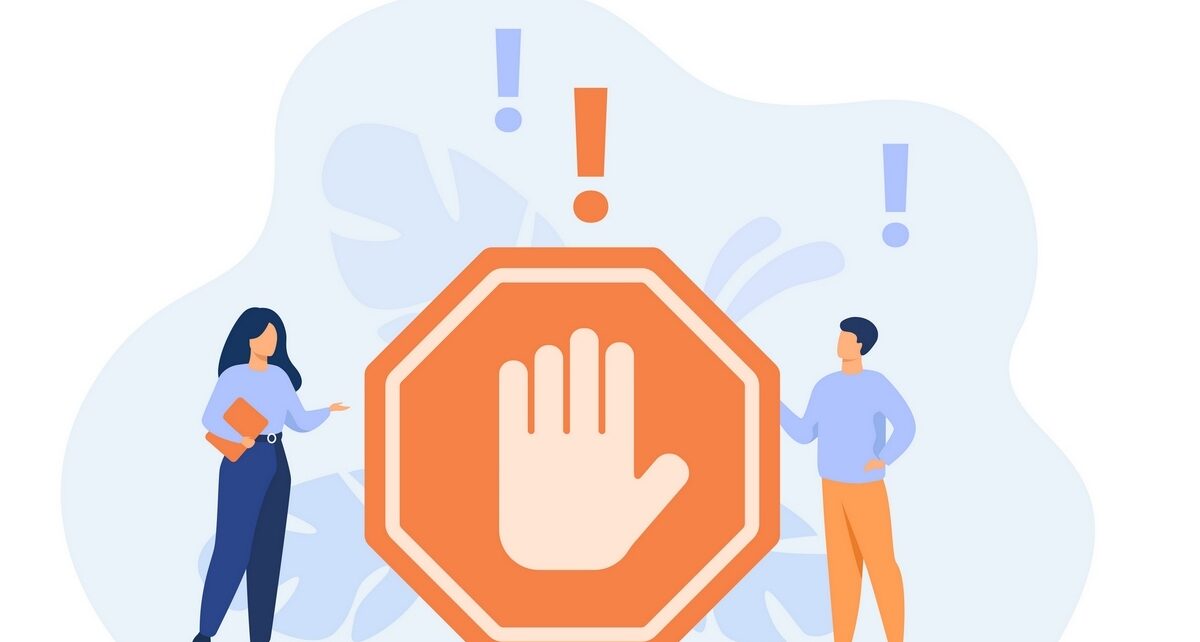 